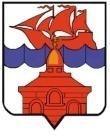 	РОССИЙСКАЯ  ФЕДЕРАЦИЯ	КРАСНОЯРСКИЙ КРАЙТАЙМЫРСКИЙ ДОЛГАНО-НЕНЕЦКИЙ МУНИЦИПАЛЬНЫЙ РАЙОНХАТАНГСКИЙ СЕЛЬСКИЙ СОВЕТ ДЕПУТАТОВРЕШЕНИЕ1 декабря 2015 года                                                                                                      № 226-РСО внесении изменений в Устав сельского поселения Хатанга 	Рассмотрев протест прокуратуры Таймырского Долгано-Ненецкого муниципального района от 11.09.2015 № 13-7/3-11-2015, в целях приведения Устава сельского поселения Хатанга в соответствие с Федеральным законом «Об общих принципах организации местного самоуправления в Российской Федерации» от 06.10.2003 № 131-ФЗ (в редакции по состоянию на 29.06.2015), руководствуясь ст. 77 Устава сельского поселения Хатанга, Хатангский сельский Совет депутатовРЕШИЛ: 1. Внести следующие изменения в Устав сельского поселения Хатанга, утверждённый Решением Совета сельского поселения Хатанга от 27.12.2005 № 29-РС (в редакции Решений Хатангского сельского Совета депутатов от 30.10.2006  № 67-РС, от 14.04.2007 № 100-РС, от 28.03.2008 № 161-РС, от 01.06.2009 № 55-РС, от 02.11.2009 № 66-РС, от 19.07.2010 № 120-РС, от 02.11.2010 № 130-РС и от 29.03.2011 № 163-РС, от 23.12.2011 № 05-РС, от 29.06.2012 № 40-РС, от 22.12.2012 № 61-РС, от 20.05.2013 № 85-РС, от 24.12.2013 № 120-РС, от 25.11.2014 № 166-РС, от 11.08.15 № 210-РС) и зарегистрированный Главным управлением Министерства юстиции Российской Федерации по Сибирскому федеральному округу 30 января 2006 года № RU 845013022006001:  1) пункт 14 части 1статьи 7 изложить в следующей редакции:«14) обеспечение условий для развития на территории поселения физической культуры, школьного спорта и массового спорта, организация проведения официальных физкультурно-оздоровительных и спортивных мероприятий поселения;»;   2) пункт 38 части 1 статьи 7 изложить в следующей редакции:«38) Оказание поддержки гражданам и их объединениям, участвующим в охране общественного порядка, создание условий для деятельности народных дружин;»;  3) пункт 4 части 5 статьи 18 дополнить словами «, за исключением случаев, если в соответствии со статьей 13 Федерального закона от 6 октября 2003 года № 131-ФЗ «Об общих принципах организации местного самоуправления в Российской Федерации» для преобразования муниципального образования требуется получение согласия населения муниципального образования, выраженного путем голосования либо на сходах граждан.»;4) в статье 75 слова «статьей 36» исключить.           2. Направить Решение в Главное управление Министерства юстиции РоссийскойФедерации по Красноярскому краю для регистрации.           3. Решение вступает в силу в день, следующий за днем его официального опубликования, осуществляемого после прохождения государственной регистрации в установленном законом порядке.    Глава сельского поселения Хатанга                                                               А. В. Кулешов